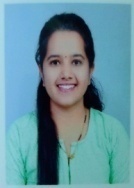 Faculty ProfileName :   Soniya Vaibhav KatoreDepartment: Pharmaceutical ChemistryQualification- B. Pharm (2017, Pune University)-First ClassM. Pharm. Pharmaceutical Chemistry (2019, Pune University)-First ClassExperience- Total = 5 years (Academic- 5yrs, Industry- 00 yr)Academic- 1) Lecturer at Vamanrao Ithape College of D. pharmacy Sangamner  From 01/09/2017  to 31/07/2020 (3 yrs)2) Assistant Professor-  Mahavir institute of pharmacy mhasrul nashik From  14/09/2020  to 09/01/2023(2 yrs)3) Assistant Professor- PRES’s College of pharmacy (D.&B. Pharm ) Chincholi mohu sinner, nashik  From 10/01/2023 to till date.Previous Contributions- 1) Worked as an Academic In charge for D. Pharm. since 2017 to 2020  (03 years)2)Worked as Cultural In charge since 2017 to 20123 (05 year)3)Working  as a Exam In Charge & Faculty Library In charge Since 2023 to till dateResearch Publications- National- 1      International-5Presentations- Research Presentations- 0Seminar/Workshops organized- 00Conference/Seminar/Workshops attended- National- 6   International-02Industry Visits- 04Registered Pharmacist–160984, Maharashtra State Pharmacy Council